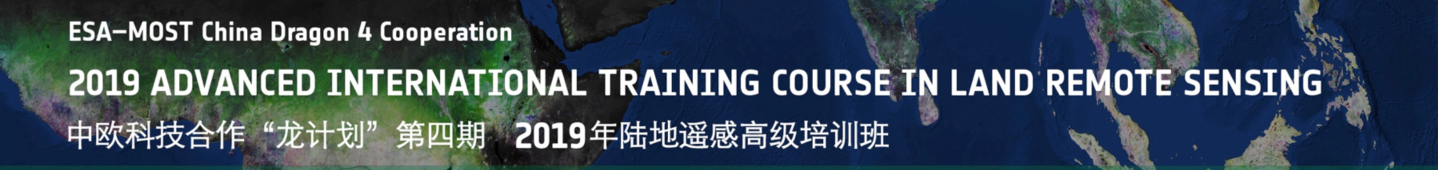 Instructions for practical exercisesPre-processing and multi-temporal analysis of SAR time seriesMultitemporal Analysis using SAR Coherence-Intensity compositesby Magdalena FitrzykObjectives- Familiarize with SNAP toolbox- Familiarize with Sentinel-1 SLC products- Calculating backscatter intensity from Sentinel-1 SLC products- Calculating interferometric coherence- Analysing coherence and intensity fals colour compositesDatasetSet of two Sensintel-1 SLC products over ChinaS1A_IW_SLC__1SDV_20151003T222043_20151003T222111_007994_00B2F6_4C0E.zipS1A_IW_SLC__1SDV_20171115T222013_20171115T222041_008298_00EAE8_F7A2.zipData preparationBoth SLCs were splitted  - only one subswath and 4 bursts were selectedIn order to split SLC products follow these steps:File/Open ProductsRadar/Sentinel-1 TOPS/S-1 TOPS SplitInput:  S1A_IW_SLC__1SDV_20151003T222043_20151003T222111_007994_00B2F6_4C0E.zipOutput: S1A_IW_SLC__1SDV_20151003T222043_20151003T222111_007994_00B2F6_4C0E_SplitProcessing parameters	Subswath – IW1	Polarisation – VV	Bursts – 2-5Interferometric CoherenceCoregistrationTools/Graph BuilderInput: 	S1A_IW_SLC__1SDV_20151003T222043_20151003T222111_007994_00B2F6_4C0ES1A_IW_SLC__1SDV_20171115T222013_20171115T222041_008298_00EAE8_F7A2Output: SLC_Stack.dimParameters: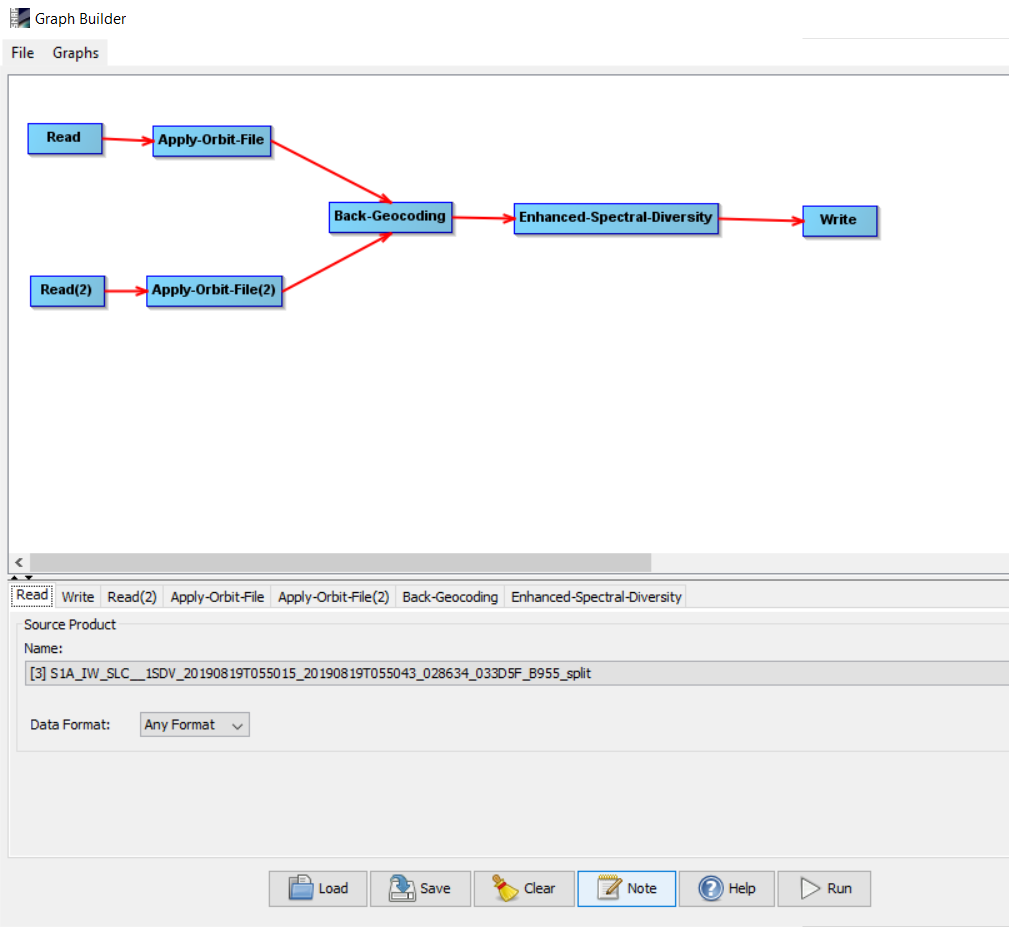 	Read: S1A_IW_SLC__1SDV_20151003T222043…	Read(2): S1A_IW_SLC__1SDV_20171115T222013…	Apply orbits: Sentinel PreciseBack Geocoding: DEM SRTM3sec, Resampling Bilinear_interpolation, Mask areas without elevation1.2 CoherenceRadar/Interferometric/Products/Coherence EstimationInput: SLC_Stack.dimOutput: SLC_Stack_coh.dimParameters:	Coherence Range Window 10DeburstingRadar/Sentinel-1 TOPS/S-1 TOPS DeburstInput: SLC_Stack_coh.dimOutput: SLC_Stack_coh_deb.dimParameters: -Terrain Correction Radar/Geometric/Terrain Correction/Range-Doppler Terrain CorrectionInput: SLC_Stack_coh_deb.dim Output: SLC_Stack_coh_deb_TC.dim Parameters: Digital Elevation Model SRTM3sec	Pixel spacing 20m	Map projection WGS84	Mask areas without elevation Backscatter IntensityTools/Graph BuilderInput: SLC product (splitted IW1,bursts 2-5) eg. S1A_IW_SLC__1SDV_20151003T222043…Output: SLC_Intensity.xmlParameters: 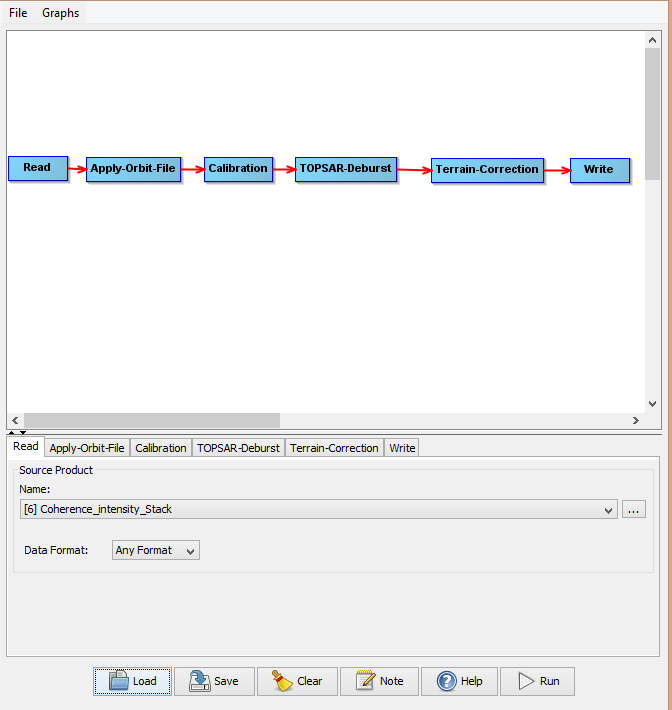 Apply orbits – Sentinel PreciseCalibration – Output Sigma0 bandTOPSAR Deburst – VVTerrain Correction – same as in point 1.3Output- S1A_IW_SLC__1SDV_20151003T222043…_Orb_Cal_Deb_TCTools/Batch ProcessingInput : both SLCsLoad graph: SLC_Intensity.xmlCoherence-intensity StackRadar/Coregistration/Stack Tools/Create StackInput: 	S1A_IW_SLC__1SDV_20151003T222043…_Orb_Cal_Deb_TC		S1A_IW_SLC__1SDV_20171115T222013…_Orb_Cal_Deb_TC		SLC_Stack_coh.dimOutput: Coherence_intensity_Stack.dimParameters: 	Resampling type: NONE	Initial Offset Method: Product Geolocation	Output Extents: MasterConversion of sigma0 to dBRight click in the Product Explorer on the name of the band to be converted (product created in section 3) Select ‘Linear to/from dB’Right click on newly created band sigma0_dbSelect ‘Convert band’Creating new band – average and differenceRaster/Band MathsName: diff_sigmaBand math expression (use edit expression) : Sigma0_VV_db_2017 – Sigma0_VV_db_2015Raster/Band MathsName: average_sigmaBand math expression (use edit expression) : (Sigma0_VV_db_2017 + Sigma0_VV_db_2015)/2Creating RGBRight click on the name of the product created in 5 (in Product Explorer)Open RGB Image WindowR: coherenceG: average sigma0B: difference sigma0